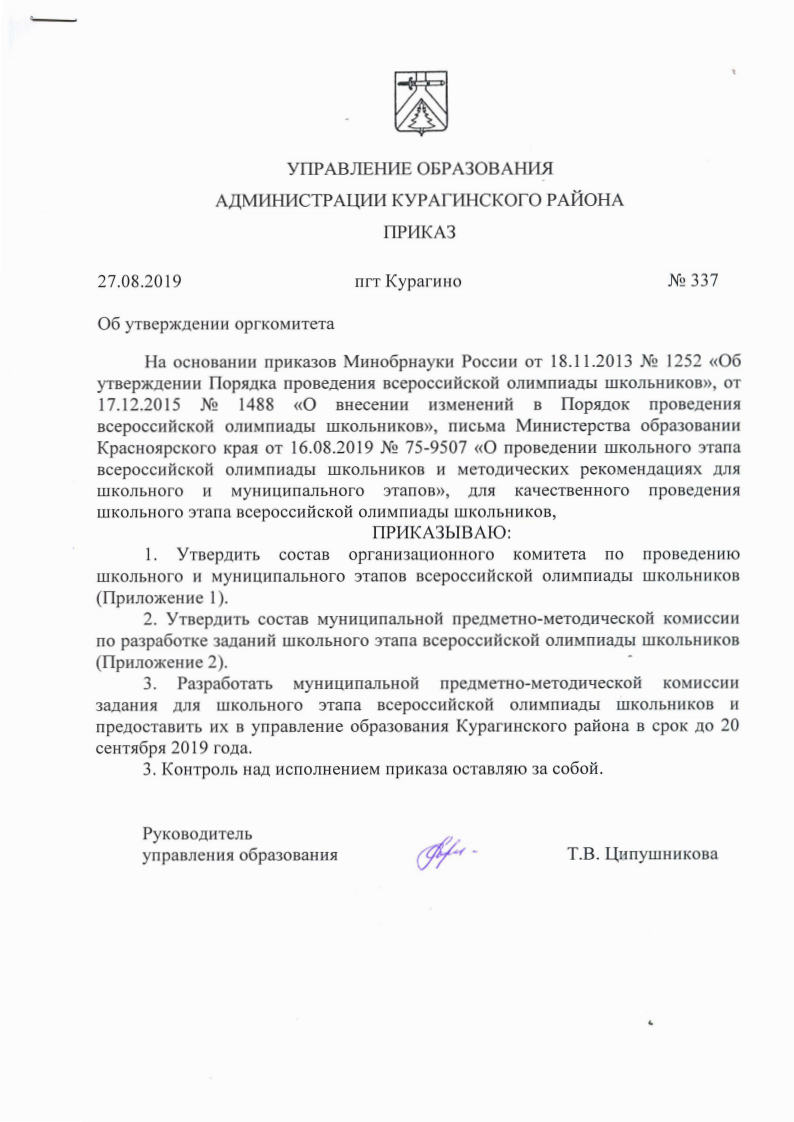 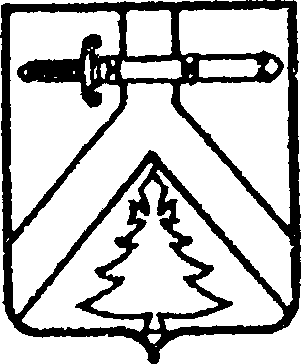 УПРАВЛЕНИЕ ОБРАЗОВАНИЯАДМИНИСТРАЦИИ КУРАГИНСКОГО РАЙОНАПРИКАЗ27.08.2019                                     пгт Курагино                                            № 337Об утверждении оргкомитетаНа основании приказов Минобрнауки России от 18.11.2013 № 1252 «Об утверждении Порядка проведения всероссийской олимпиады школьников», от 17.12.2015 № 1488 «О внесении изменений в Порядок проведения всероссийской олимпиады школьников», письма Министерства образовании Красноярского края от 16.08.2019 № 75-9507 «О проведении школьного этапа всероссийской олимпиады школьников и методических рекомендациях для школьного и муниципального этапов», для качественного проведения школьного этапа всероссийской олимпиады школьников, ПРИКАЗЫВАЮ:1. Утвердить состав организационного комитета по проведению школьного и муниципального этапов всероссийской олимпиады школьников (Приложение 1).2. Утвердить состав муниципальной предметно-методической комиссии по разработке заданий школьного этапа всероссийской олимпиады школьников (Приложение 2).3. Разработать муниципальной предметно-методической комиссии задания для школьного этапа всероссийской олимпиады школьников и предоставить их в управление образования Курагинского района в срок до 20 сентября 2019 года.3. Контроль над исполнением приказа оставляю за собой.Руководитель управления образования                                                 Т.В. ЦипушниковаПриложение 1 к приказу управления образования Курагинского района         от 27.08.2019 № 337Состав организационного комитета по проведению школьного и муниципального этапов всероссийской олимпиады школьниковПриложение 2 к приказу управления образования Курагинского района         от 27.08.2019 № 337Состав муниципальной предметно-методической комиссии по разработке заданий для школьного этапа всероссийской олимпиады школьников№ п/пФИО сотрудникаДолжность1Ципушникова Т.В.Руководитель управления образования2Занина Н.П.Начальник отдела общего, дошкольного и дополнительного образования3Березина К.Н.Методист4Величевский Д.А.Зав. хозяйством№ п/пОбщеобразовательный предметМетодическое объединение (МО)ФИО председателя МОМесто работы председателя МО1Русский язык, литератураРусский язык и литератураСальникова Наталья АлександровнаКСОШ № 12Немецкий языкНемецкий языкМогильников Евгений ВладимировичКСОШ № 73Английский языкАнглийский язык4Математика Математика Суханова Елена АлександровнаБрагинская СОШ № 115История, обществознание, экономика, правоИстория, обществознаниеКиреева Ольга ВладимировнаИрбинская СОШ № 66ГеографияГеографияФедоренко Ольга МихайловнаИмисская СОШ № 137Физика, астрономия, информатикаФизика Вахрамеева Наталья АлександровнаКраснокаменская СОШ № 48Биология, экология, химияБиология Коломакина Ольга АнатольевнаКраснокаменская СОШ № 49Физическая культураФизическая культураВалута Светлана СергеевнаПойловская СОШ № 2110ОБЖ ОБЖ Мосягин Евгений ВладимировичКочергинская СОШ № 1911Технология Технология Ковалева Татьяна ВикторовнаКурагинская СОШ № 312МХКМузыка, искусствоКопейкина Алла ВладимировнаИмисская СОШ № 1313Русский язык (4 класс), математика (4 класс)Начальные классыЧеркова Светлана АнатольевнаМБОУ Курагинская СОШ № 1